São Paulo,       de       de      .Ofício nº       /      .Assunto: Substituição de Gerente de Organização Escolar	Prezado(a) Senhor(a) Dirigente,Venho por meio deste informar a substituição por motivo de      , no período de       até       do funcionário      , RG.      , Agente de Organização Escolar, designado Gerente de Organização Escolar, DI      , sendo substituído pelo funcionário      ,  RG.      , Agente de Organização Escolar, DI      , escala publicada no DOE de      .Informamos que a unidade escolar comporta a função gratificada e tanto o(a) substituído(a) como o substituto(a) atendem a todos os requisitos para a função, sendo que o substituto(a) não está impedido de ser designado em virtude de cessação nos termos dos I e II, do art. 8º, da RES SE 85/2012.Sem mais para o momento.Atenciosamente,____________________Assinatura e carimbo do Diretor de escolaIlmo. Sr.Flávio Dalera de CarliDirigente Regional de EnsinoRegião Norte 1GOVERNO DO ESTADO DE SÃO PAULOSECRETARIA DE ESTADO DA EDUCAÇÃODIRETORIA DE ENSINO - REGIÃO NORTE 1(Nº U.A.) – (Nome de U.E.)                                       (Endereço da U.E)CEP:                           – São Paulo – SPTelefone:                  – E-mail:    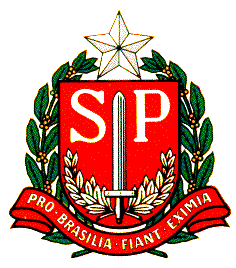 